Figure 1. Flow chart of the study participants throughout the al-Ándalus trial. ITT: Intention-to-treat 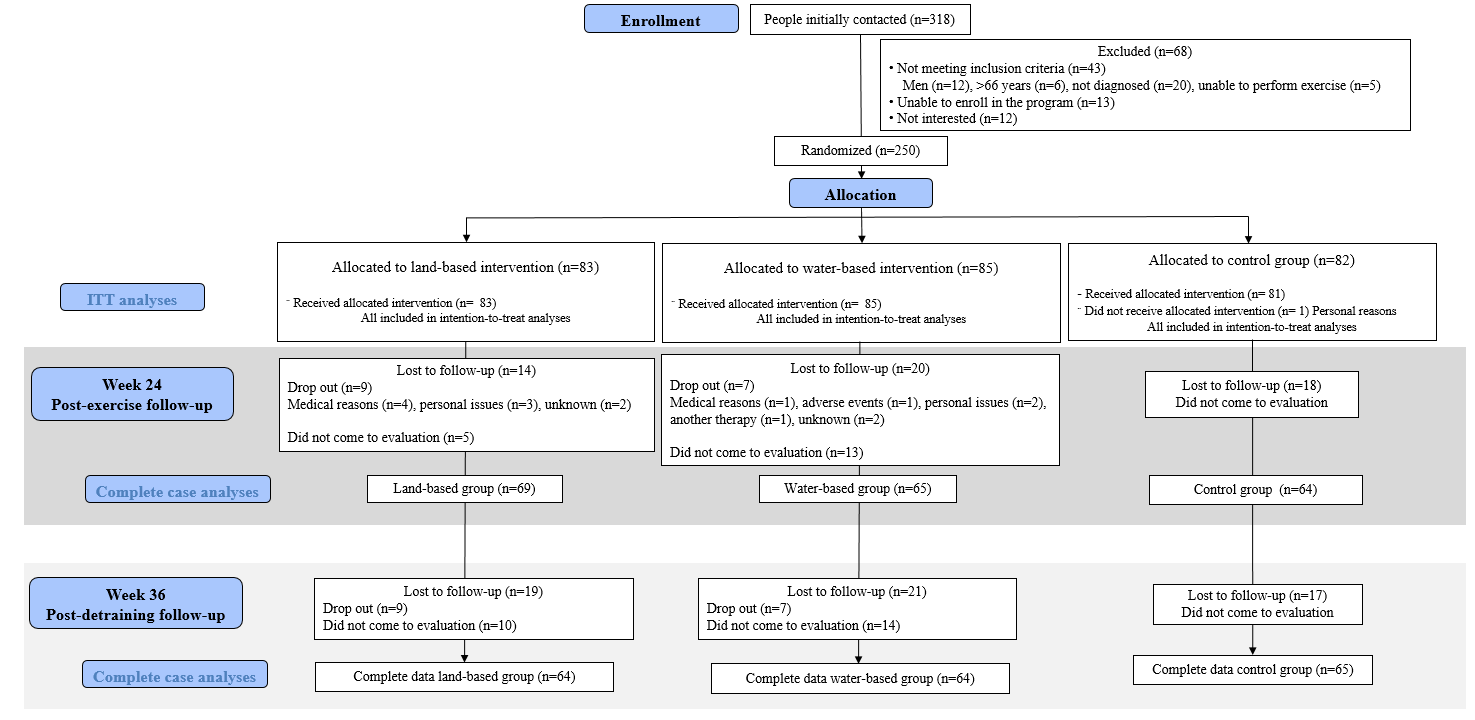 Table 1. Baseline descriptive characteristics of the study participants in the al-Ándalus trial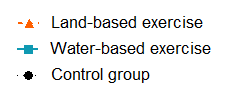 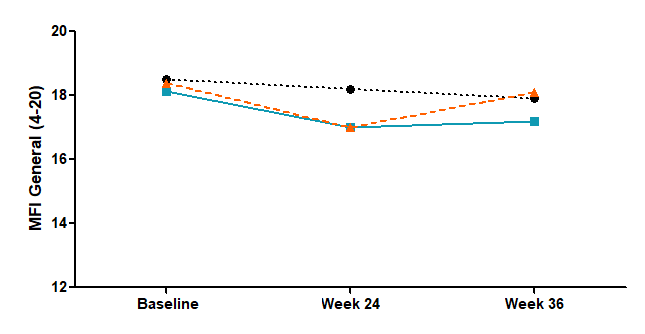 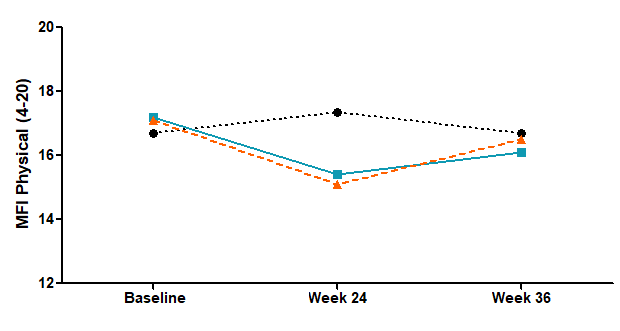 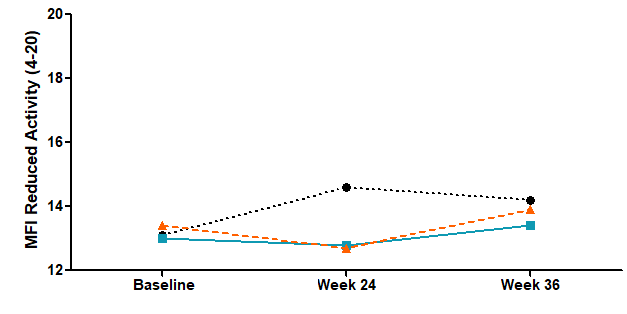 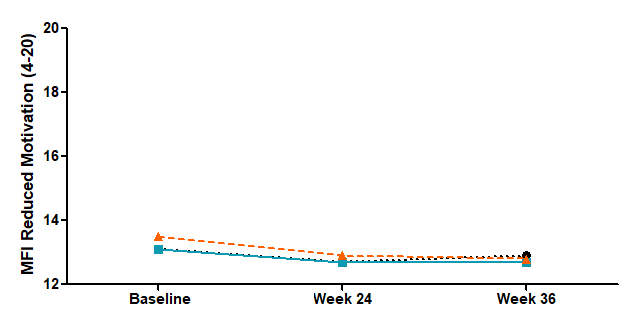 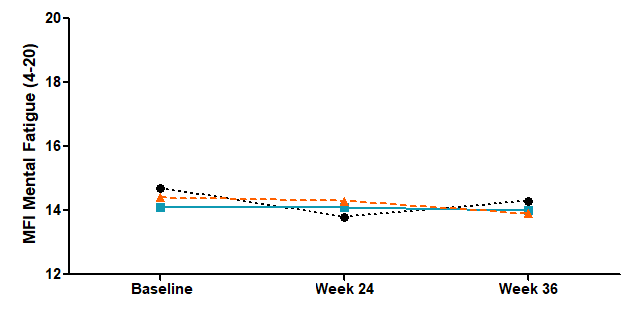 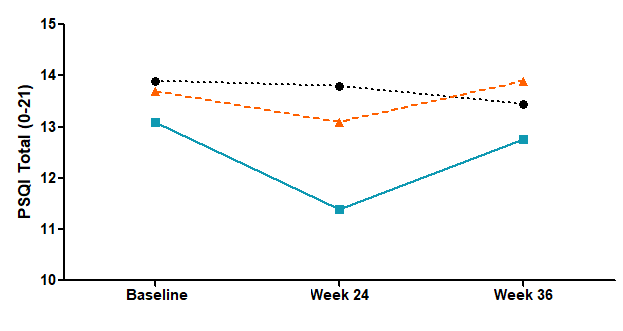 Figure 2. Means of fatigue and sleep quality variables at baseline, at week 24 (after exercise intervention program) and at week 36 (12 weeks after exercise cessation) for each intervention group in intention-to-treat analyses. Greater scores indicate worse health statusMFI: Multidimensional Fatigue Inventory, PSQI: Pittsburgh Sleep Quality Index*Significant differences between mean change of land vs. control group╪ Significant differences between mean change of water vs. control group┼ Significant differences between mean change of land vs. water groupTable 2. Differences in fatigue and sleep quality between groups after 24 weeks of water or land-based exercise: intention to treat analysesData is presented as estimated mean difference between groups, standard error (SE) and 95% confidence interval (CI). P values obtained from post-hoc Bonferroni corrections from the linear mixed repeated measures analyses. Missing values were imputed using multiple imputation by chained equations. CI: Confidence Interval; MFI: Multidimensional Fatigue Inventory. PSQI: Pittsburg Sleep Quality Index.Table 3. Differences in fatigue and sleep quality between groups 12 weeks after water or land-based exercise cessation: intention to treat analysesData is presented as estimated mean difference between groups, standard error (SE) and 95% confidence interval (CI). P values obtained from post-hoc Bonferroni corrections from the linear mixed repeated measures analyses. Missing values were imputed using multiple imputation by chained equations. CI: Confidence Interval; MFI: Multidimensional Fatigue Inventory. PSQI: Pittsburg Sleep Quality Index.All All Land-based Land-based Water-based Water-based Control Control (n=250)(n=250)(n=83)(n=83)(n=85)(n=85)(n=82)(n=82)mean(SD)mean(SD)mean(SD)mean(SD)P-valueAge (years)50.87.649.87.252.38.250.47.20.069Body Mass Indez (kg/m2)28.65.627.75.229.55.628.65.90.115Disease Impact (FIQR, 0-100)†65.515.966.415.963.715.566.516.30.446Dimensions of fatigueGeneral Fatigue (MFI, 4 - 20)†18.32.218.42.318.12.318.52.10.549Physical Fatigue (MFI, 4 - 20)†17.02.817.12.917.22.516.72.90.383Reduced Activity (MFI, 4 - 20)†13.24.813.54.713.04.813.14.80.802Reduced Motivation (MFI, 4 - 20)†13.33.813.53.713.13.513.14.20.690Mental Fatigue (MFI, 4 - 20)†14.42.214.42.214.12.314.72.10.295Dimensions of sleep qualitySubjective sleep quality (PSQI, 0 -3)†2.10.72.20.72.00.72.10.70.167Sleep latency (PSQI, 0 -3)†2.00.92.2 a0.91.8 a0.92.00.80.035Sleep duration (PSQI, 0 -3)†1.80.91.90.81.80.91.70.90.437Sleep efficiency (PSQI, 0 -3)†1.71.21.81.11.71.21.71.20.887Sleep disturbances (PSQI, 0 -3)†2.20.62.20.62.10.72.20.60.849Sleep medication (PSQI, 0 -3)†2.11.21.9 a1.32.01.32.4 a1.00.020Daytime dysfunction (PSQI, 0 -3)†1.60.71.60.81.60.71.70.80.439Sleep quality global score (PSQI, 0 -21)†13.63.813.73.913.13.713.93.70.314Time since diagnosisLess than 1 year208.267.567.289.90.772Between 1 and 5 years9538.93442.534412733.30.772More than 5 years12052.940504351.84656.80.772n%n%n%n%P-valueMarital statusMarried18473.96375.963755870.70.722Not married6526.12024.121252429.30.722Educational level Non-universitary21887.667 a80.781 a,b96.470 b85.40.007Universitary3112.41619.333.61214.60.007Occupational status Working full/part time6325.32226.51821.423280.589Unemployed/Retired/Housekeeper18674.76173.56678.659720.589Regular menstruation Yes7831.32732.521253036.60.263No17168.75667.563755263.40.263Analgesics consumption Yes22590.47489.27589.37692.70.685No249.6910.8910.767.30.685Antidepressants consumption Yes14959.849595261.94858.50.892No10040.234413238.13441.50.892BMI: Body Mass Index, FIQR: Fibromyalgia Impact Questionnaire, MFI: Multidimensional Fatigue Inventory, PSQI: Pittsburg Sleep Quality Index. Common superscripts indicate significant differences between groups with the same letter† Greater scores indicate worse health status BMI: Body Mass Index, FIQR: Fibromyalgia Impact Questionnaire, MFI: Multidimensional Fatigue Inventory, PSQI: Pittsburg Sleep Quality Index. Common superscripts indicate significant differences between groups with the same letter† Greater scores indicate worse health status BMI: Body Mass Index, FIQR: Fibromyalgia Impact Questionnaire, MFI: Multidimensional Fatigue Inventory, PSQI: Pittsburg Sleep Quality Index. Common superscripts indicate significant differences between groups with the same letter† Greater scores indicate worse health status BMI: Body Mass Index, FIQR: Fibromyalgia Impact Questionnaire, MFI: Multidimensional Fatigue Inventory, PSQI: Pittsburg Sleep Quality Index. Common superscripts indicate significant differences between groups with the same letter† Greater scores indicate worse health status BMI: Body Mass Index, FIQR: Fibromyalgia Impact Questionnaire, MFI: Multidimensional Fatigue Inventory, PSQI: Pittsburg Sleep Quality Index. Common superscripts indicate significant differences between groups with the same letter† Greater scores indicate worse health status BMI: Body Mass Index, FIQR: Fibromyalgia Impact Questionnaire, MFI: Multidimensional Fatigue Inventory, PSQI: Pittsburg Sleep Quality Index. Common superscripts indicate significant differences between groups with the same letter† Greater scores indicate worse health status BMI: Body Mass Index, FIQR: Fibromyalgia Impact Questionnaire, MFI: Multidimensional Fatigue Inventory, PSQI: Pittsburg Sleep Quality Index. Common superscripts indicate significant differences between groups with the same letter† Greater scores indicate worse health status BMI: Body Mass Index, FIQR: Fibromyalgia Impact Questionnaire, MFI: Multidimensional Fatigue Inventory, PSQI: Pittsburg Sleep Quality Index. Common superscripts indicate significant differences between groups with the same letter† Greater scores indicate worse health status BMI: Body Mass Index, FIQR: Fibromyalgia Impact Questionnaire, MFI: Multidimensional Fatigue Inventory, PSQI: Pittsburg Sleep Quality Index. Common superscripts indicate significant differences between groups with the same letter† Greater scores indicate worse health status BMI: Body Mass Index, FIQR: Fibromyalgia Impact Questionnaire, MFI: Multidimensional Fatigue Inventory, PSQI: Pittsburg Sleep Quality Index. Common superscripts indicate significant differences between groups with the same letter† Greater scores indicate worse health status BMI: Body Mass Index, FIQR: Fibromyalgia Impact Questionnaire, MFI: Multidimensional Fatigue Inventory, PSQI: Pittsburg Sleep Quality Index. Common superscripts indicate significant differences between groups with the same letter† Greater scores indicate worse health status BMI: Body Mass Index, FIQR: Fibromyalgia Impact Questionnaire, MFI: Multidimensional Fatigue Inventory, PSQI: Pittsburg Sleep Quality Index. Common superscripts indicate significant differences between groups with the same letter† Greater scores indicate worse health status BMI: Body Mass Index, FIQR: Fibromyalgia Impact Questionnaire, MFI: Multidimensional Fatigue Inventory, PSQI: Pittsburg Sleep Quality Index. Common superscripts indicate significant differences between groups with the same letter† Greater scores indicate worse health status Water vs ControlWater vs ControlWater vs ControlWater vs ControlWater vs ControlLand vs ControlLand vs ControlLand vs ControlLand vs ControlLand vs ControlWater vs LandWater vs LandWater vs LandWater vs LandWater vs LandMean differenceSE(95% CI)(95% CI)PdMean differenceSE(95% CI)(95% CI)PdMean differenceSE(95% CI)(95% CI)PdMFI General Fatigue-0.80.3-1.4-0.10.0120.4-0.60.3-1.30.00.060-0.10.3-0.80.50.999MFI Physical Fatigue-0.70.3-1.50.10.100-0.90.3-1.7-0.10.0200.40.20.3-0.61.00.999MFI Reduced Activity-1.00.5-2.20.30.189-0.80.5-2.00.40.381-0.20.5-1.41.10.999MFI Reduced Motivation0.00.4-1.01.00.9990.30.4-0.71.40.999-0.30.4-1.40.70.999MFI Mental Fatigue-0.10.3-0.80.50.9990.10.3-0.50.70.999-0.20.3-0.90.40.978PSQI Subjective sleep quality-0.20.1-0.40.00.0300.40.10.1-0.10.30.867-0.30.1-0.5-0.10.0010.5PSQI Sleep latency-0.20.1-0.50.00.1470.00.1-0.20.30.999-0.30.1-0.50.00.0460.3PSQI Sleep duration0.00.1-0.30.20.9990.20.1-0.10.40.236-0.20.1-0.40.00.144PSQI Sleep efficiency-0.20.1-0.50.10.5450.00.1-0.30.30.999-0.20.1-0.50.10.602PSQI Sleep disturbances-0.10.1-0.30.00.115-0.10.1-0.20.10.999-0.10.1-0.30.10.792PSQI Sleep medication -0.50.1-0.9-0.2<0.0010.7-0.40.1-0.8-0.10.0050.4-0.10.1-0.40.20.999PSQI Daytime dysfunction-0.30.1-0.5-0.10.0040.5-0.10.1-0.40.10.291-0.10.1-0.30.10.358PSQI Sleep quality global score-1.60.4-2.7-0.60.0010.6-0.50.4-1.50.60.920-1.20.4-2.2-0.10.0230.4Water vs ControlWater vs ControlWater vs ControlWater vs ControlWater vs ControlLand vs ControlLand vs ControlLand vs ControlLand vs ControlLand vs ControlWater vs LandWater vs LandWater vs LandWater vs LandWater vs LandMean differenceSE(95% CI)(95% CI)PdMean differenceSE(95% CI)(95% CI)PdMean differenceSE(95% CI)(95% CI)PdMFI General Fatigue-0.40.3-1.00.30.5750.10.3-0.60.70.999-0.40.3-1.10.20.387MFI Physical Fatigue-0.30.3-1.10.50.999-0.40.3-1.10.40.8220.00.3-0.80.70.999MFI Reduced Activity-0.50.5-1.70.80.9990.20.5-1.11.40.999-0.60.5-1.90.60.687MFI Reduced Motivation0.20.4-0.81.30.9990.10.4-0.91.20.9990.10.4-0.91.10.999MFI Mental Fatigue-0.30.2-0.90.30.794-0.20.2-0.80.40.999-0.10.2-0.70.50.999PSQI Subjective sleep quality-0.10.1-0.30.10.7030.00.1-0.20.20.999-0.10.1-0.30.10.309PSQI Sleep latency-0.20.1-0.50.00.0970.00.1-0.20.30.999-0.20.1-0.50.00.052PSQI Sleep duration0.10.1-0.10.30.7140.30.10.00.50.0220.4-0.10.1-0.40.10.381PSQI Sleep efficiency0.00.1-0.30.30.9990.10.1-0.20.40.999-0.10.1-0.40.20.999PSQI Sleep disturbances-0.10.1-0.30.10.5300.00.1-0.20.10.999-0.10.1-0.20.10.981PSQI Sleep medication 0.40.1-0.70.00.0230.40.30.1-0.70.00.0350.40.00.1-0.30.30.999PSQI Daytime dysfunction-0.10.1-0.30.10.9990.00.1-0.20.20.999-0.10.1-0.30.10.999PSQI Sleep quality global score-0.80.4-1.80.20.1940.20.4-0.91.20.999-1.00.4-2.00.10.070